    2021 WIRV Awards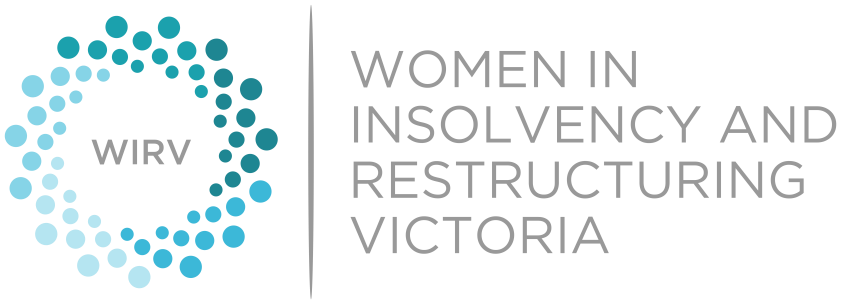 Female Young Gun AwardNomination FormNominee Information Please answer each of the below questions and provide relevant examples. Nominator Information (if applicable)This award recognises an outstanding young female professional in the insolvency and restructuring industry who has demonstrated an exemplary commitment to success in her career.ELIGIBILITYThis category is open to women with up to 5 years’ experience across all areas of insolvency and restructuring who are primarily based in Victoria. INSTRUCTIONSNominees can either be self-nominated or nominated by another person.Fill out this form electronically. Feel free to nominate multiple organisations.If you would like to nominate a female young gun and think that the nominee would be best placed to complete the nomination form, please email the nominee’s name and best email address to us here awards@wirv.com.au. WIRV Advocacy will then forward the nominee the relevant nomination form to complete. Please advise if you would like to remain anonymous.The award will be presented to an outstanding female young gun in the insolvency and restructuring industry. The award is open for nominations across all areas of insolvency and restructuring.Nominees must be primarily based in Victoria and must have practised in the insolvency industry for 5 years or less.Nominees must be a member of WIRV. WIRV Advocacy will liaise with the nominee regarding their membership status, if required. Please limit your answer to each question to 400 words or less. The nomination form contains the criteria that will be considered in determining the winner of the award. No external or supporting material should be provided and will be disregarded if submitted. Keep in mind that the nomination is only as good as the information you provide to us. If there is a question on the nomination form that does not apply to the nominee or the answer is unknown, leave the question blank or respond with as much information as is currently known.Submit your completed nomination via email to: awards@wirv.com.auPlease submit the completed Nomination Form to awards@wirv.com.au by the deadline on 14 July 2021.NameOrganisationAddressTelephone (business) and E-MailWIRV Member	Yes / No / UnsureWhy do you believe the nominee deserves the award of Female Young Gun 2021?  Please include references to the successes, achievements and/or obstacles the nominee has overcome? How has the nominee demonstrated leadership within their organisation and/or in the industry more generally? Has the nominee been involved in initiatives and/or policies that have improved opportunities for women in the industry and/or positively contributed towards the advancement of women?  Please describe those initiatives and/or policies, the nominee’s role and the impact they had.Are there any other noteworthy accomplishments of the nominee that you would like the selection panel to consider?How many years has the nominee practised in the insolvency industry? NameOrganisationAddressTelephone (business) and E-Mail 